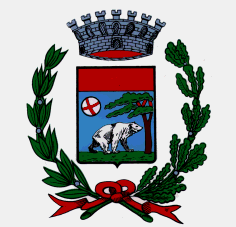 COMUNE DI REGGELLO(Città Metropolitana di Firenze)MODULO PER LA DOMANDA DI AGEVOLAZIONI TARIFFARIE A CARATTERE SOCIALEDEL SERVIZIO IDRICO PER L'ANNO 2017DA PRESENTARSI IMPROROGABILMENTE ENTRO IL 28 AGOSTO 2017AL COMUNE DI REGGELLO                                                        Servizio per le Politiche Sociali Il/la sottoscritto/a (cognome e nome) ………………………………...………………………………..…………….. Nato/a il…………………………….  A……………………………….……………………………………………..  Prov…………… Stato ……………….………..……….…………..   Residente a Reggello      In Via/Piazza……………………………………………………………………..………… n……….. … Cap. 50066  Telefono………………………… Cellulare ……….…………..………  E-mail………………………..……………Utilizzare una singola casella per ciascuna lettera o cifra Stato civile ……………………………………………………………………………………………………………  PRESA VISIONE DEL BANDO CHIEDE Di accedere, per l'anno 2017, all'agevolazione tariffaria del servizio idrico relativamente alla fornitura di acqua potabile erogata all'abitazione in cui risiede unitamente al proprio nucleo familiare. A tal fine, ai sensi e per gli effetti degli artt. 46 e 47 del D.P.R. 445/2000, sotto la propria responsabilità e con piena conoscenza della responsabilità penale prevista per le dichiarazioni false dall’art. 76 del Decreto citato e del fatto che le dichiarazioni false comportano la revoca del beneficio ottenuto sulla base della presente dichiarazione, come previsto dall’art. 75 del D.P.R. 445/2000  DICHIARA - di essere titolare di: (barrare la voce che interessa)        FORNITURA DOMESTICA INDIVIDUALE INTESTATA A __________________________________________    CON IL SEGUENTE   INDIRIZZO DI FORNITURA _________________________________________________         FORNITURA TIPO CONDOMINIALE INTESTATA A _______________________________________________  	 CON IL SEGUENTE   INDIRIZZO DI FORNITURA _________________________________________________1         CODICE UTENTE di PUBLICACQUA (rilevabile dalla fattura) ________________________________________ DICHIARA ALTRESÌ Di essere residente nel Comune di Reggello Di avere sottoscritto in data ______________________ la Dichiarazione Sostitutiva Unica (DSU) per l’attestazione dell’Indicatore della Situazione Economica Equivalente (ISEE) prot. n.___________________________________, oppure di essere in possesso di una Attestazione ISEE prot. n.___________________________________________, in corso di validità, del nucleo familiare da cui risulta: (Barrare la casella che interessa) Un ISEE non superiore ad € 11.000,00 Un ISEE non superiore ad € 13.700,00 in presenza di una delle seguenti condizioni:        Nucleo familiare numeroso composto da almeno 5 persone             Nucleo familiare composto esclusivamente da ultrasessantacinquenni; Nucleo familiare in presenza di persone con attestazione di handicap o con invalidità uguale o       superiore al 67%.          Un ISEE pari a 0 per cui completa e sottoscrive l’autocertificazione circa la fonte di sostentamento da parte del medesimo soggetto interessato o di chi presta l'aiuto economico:2 (All.1) 1 Da indicare qualora non si riceva direttamente la bolletta. In tal caso il nominativo dell’intestatario della fornitura, copia della bolletta possono essere richiesti all’amministratore di condominio o al soggetto che provvede alla ripartizione dei consumi.  2 In caso di ISEE pari a 0 l'ammissibilità della domanda è possibile soltanto in presenza di autocertificazione circa la fonte di sostentamento da parte del soggetto interessato o di chi presta l'aiuto economico.  A tal fine,  ALLEGA LA SEGUENTE DOCUMENTAZIONE OBBLIGATORIA:Copia documento di identità in corso di validità; Copia del permesso CE per soggiornanti di lungo periodo (ex carta di soggiorno) o permesso di soggiorno, in                 corso di validità, per i cittadini di uno stato non aderente all'Unione Europea; Copia di una fattura dell'utenza idrica domestica dell’anno 2017; Autocertificazione circa la fonte di sostentamento da parte del medesimo soggetto interessato o di chi presta l'aiuto economico (solo in caso di ISEE pari a 0) (All.1) Dichiarazione dell'Amministratore del condominio o analoga figura con allegato documento valido di identità attestante la regolarità dei pagamenti e la spesa sostenuta per l'anno 2016 (solo in caso di utenze condominiali) (All2) Copia del certificato della ASL attestante le condizioni di invalidità o Attestazione di handicap (solo in caso di presenza nel nucleo familiare di persone con attestazione di handicap o con invalidità uguale o superiore al 67%) Il richiedente, con la firma della presente domanda, attesta di essere a conoscenza che possono essere eseguiti controlli al fine di accertare la veridicità delle informazioni fornite.  In caso di dichiarazioni mendaci, falsità in atto o uso di atti falsi, oltre alle sanzioni penali previste dall’art. 71 del D.P.R. 445/2000 l’Amministrazione Comunale provvederà alla revoca del beneficio eventualmente concesso sulla base della presente dichiarazione, come previsto dall’art. 5 del D.P.R. 445/2000. DICHIARO altresì di aver ricevuto l’informativa relativa alla raccolta dei dati personali ai sensi del D.Lgs.vo 196/03. IL DICHIARANTE …………………………………………………………. ------------------------------------------------------------------------------------------------------------------------------------------- In relazione alla presente domanda, io dipendente addetto alla ricezione, attesto che: Il dichiarante identificato tramite ___________________________ ha sottoscritto in mia presenza; Il dichiarante ha trasmesso per posta/terza persona la domanda, allegando copia non autenticata del proprio documento di identità. Data, ………………………….       FIRMA DEL DIPENDENTE ADDETTO ALLA RICEZIONE_____________________________________________________------------------------------------------------------------------------------------------------------------------------------------------------- La domanda potrà essere spedita anche a mezzo posta certificata all’indirizzo comune.reggello@postacert.toscana.it o con raccomandata a/r o presentata a mezzo di persona diversa dal richiedente il contributo, in tutti questi casi è obbligatorio allegare fotocopia non autenticata del documento di identità in corso di validità.All. 1)COMUNE DI REGGELLO(Città Metropolitana di Firenze)DICHIARAZIONE SOSTITUTIVA DI ATTO NOTORIODA UTILIZZARSI SOLO PER I SOGGETTI CHE DICHIARANO ISE “0”  Il/la sottoscritto/a _________________________________________ nato/a a _______________________Il _________________ residente in Reggello Via _____________________________________________ n. __________  tel. _______________________C.F. __________________________________________ DICHIARA (ai sensi e per gli effetti dell’art. 47 DPR 445/00) ……………………………………………………………………………………………………………… ……………………………………………………………………………………………………………… ……………………………………………………………………………………………………………… ……………………………………………………………………………………………………………… ……………………………………………………………………………………………………………… ……………………………………………………………………………………………………………… DI ESSERE CONSAPEVOLE CHE IN CASO DI DICHIARAZIONI MENDACI, FALSITA’ IN ATTO O USO DI ATTI FALSI, OLTRE ALLE SANZIONI PENALI PREVISTE DALL’ART. 76 DPR 445/00 E SUCCESSIVE MODIFICHE, L’AMMINISTRAZIONE COMUNALE PROVVEDERA’ ALLA REVOCA DEI BENEFICI EVENTUALMENTE CONCESSI, SULLA BASE DELLA PRESENTE DICHIARAZIONE, COME PREVISTO DALL’ART. 75 DPR 445/00. Reggello, lì _________________                                 			IL DICHIARANTE                                                                                                        _________________________________ RISERVATO ALL’UFFICIO La suddetta dichiarazione è contestuale all’istanza Prot. N. __________ del __________________                                                                                                                     L’INCARICATO                                                                                                     _________________________________ Reggello, lì___________________                                        (Firma, timbro personale, timbro dell’Ufficio) La suddetta dichiarazione è stata inoltrata a mezzo ___________________________________, allegando copia fotostatica del documento di identità. All.2)  Da compilare per le Utenze condominiali Dichiarazione rilasciata dall’Amministratore di condominio o analoga figura In relazione all’istanza presentata da ________________________________________________________________________ Il/la sottoscritto/a _________________________________________________________ tel. ___________________________ Codice Fiscale __/___/___/___/___/___/___/___/___/___/___/___/___/___/___/___/                                                                      Nella sua qualità di ________________________________________________________________________ Visto l’oggetto della presente dichiarazione, consapevole delle sanzioni penali di al D.P.R. 445/2000 in caso di rilascio di dichiarazioni mendaci, ovvero di formazione od di utilizzo di atti falsi, DICHIARA Sotto la propria responsabilità, che il/la sopra citato/a utente ha sostenuto spese per il consumo idrico anno 2016 per una quota parte che ammonta a €. ___________. Allega copia di un documento valido di identità del dichiarante Reggello, lì _________________________________________________________ 	 	 	 	 	 	 	 	(Firma per esteso del dichiarante con TIMBRO) Ai sensi del D.Lgs.vo n. 196/2003 “codice in materia dei dati personali”, si informa che i dati personali comunicati saranno trattati al solo scopo di procedere all’istruttoria della pratica con strumenti informatici e cartacei idonei a garantirne la riservatezza e la sicurezza. INFORMAZIONI RELATIVE ALLA RACCOLTA DEI DATI PERSONALI (D.Lgs.vo 196/03) FINALITA’ DELLA RACCOLTA: Si informano gli utenti che la raccolta dei dati personali persegue finalità istituzionali e riguarda adempimenti di legge o di regolamento. MODALITA’ E LOGICA DEL TRATTAMENTO: il trattamento dei dati avviene tramite l’inserimento in banche dati automatizzate e l’aggiornamento di archivi cartacei. Le informazioni raccolte in tal modo possono essere aggregate, incrociate ed utilizzate cumulativamente. OBBLIGO DI COMUNICAZIONE: la comunicazione dei dati è necessaria al fine dello svolgimento del procedimento amministrativo. COMUNICAZIONE E DIFFUSIONE: la comunicazione è il dare conoscenza dei dati personali a soggetti determinati diversi dall’interessato. I dati personali possono essere comunicati ad enti pubblici sulla base di norme di legge o di regolamento o, comunque, per l’esercizio di attività istituzionali. La comunicazione di dati personali a privati può avvenire solo se prevista da norme di legge o di regolamento per l’esercizio del diritto di accesso.  TITOLARE DEI DATI: titolare dei dati è l’Amministrazione Comunale di REGGELLO, con sede in Piazza Roosevelt 1 50066 Reggello.  Il responsabile del procedimento è individuato nella persona del Dott. Simone Piccioli Responsabile del Settore Affari Generali. DIRITTI DELL’INTERESSATO: l’interessato ha il diritto di conoscere, cancellare, rettificare, integrare, opporsi al trattamento dei dati personali, nonché di esercitare gli altri diritti riconosciuti dalla normativa vigente.  Codice fiscale INDIRIZZO A CUI FAR PERVENIRE EVENTUALI COMUNICAZIONI SOLO SE DIVERSO DA QUELLO GIA' INDICATO:Nome…………………………………………..…Cognome…………….………………………………….…. Via………………………………………………n°….…...Cap…………..Città……………...….……….……Prov………………Telefono……………………………….. Cellulare……………………….……………….E mail …………………………………………………………                                